Supplementary Material 1. Literature search strategiesFor PubMed:(cancer[mesh] OR malignancy[mesh] OR carcinoma[mesh])AND (“air pollution”[mesh] OR “air pollutants”[mesh] OR “particulate matter”[tiab] OR “PM2.5”[tiab] OR “PM10”[tiab] OR “nitrogen dioxide” [tiab] OR “sulphur dioxide”[tiab] OR “ozone”[tiab])NOT systematic review[pt] NOT review[pt] NOT case reports[pt] NOT clinical conference[pt] NOT congresses[pt] NOT editorial[pt] NOT Meta-analysis[pt] NOT other animals[mh]EMBASE: limited to Humans and Article('cancer' or ‘malignancy’ or ‘carcinoma’) and ('air pollution' or ‘air pollutants’ or ‘particulate matter’ or ‘PM2.5’ or ‘PM10’ or ‘nitrogen dioxide’ or ‘sulphur dioxide’ or ‘ozone’) and (‘cross-sectional study’ or ‘case-control study’ or 'cohort study')Cochrane Library: No limit(cancer or malignancy or carcinoma) and (air pollution or air pollutants or particulate matter or PM2.5 or PM10 or nitrogen dioxide or sulphur dioxide or ozone) and (cross-sectional study or case-control study or cohort study)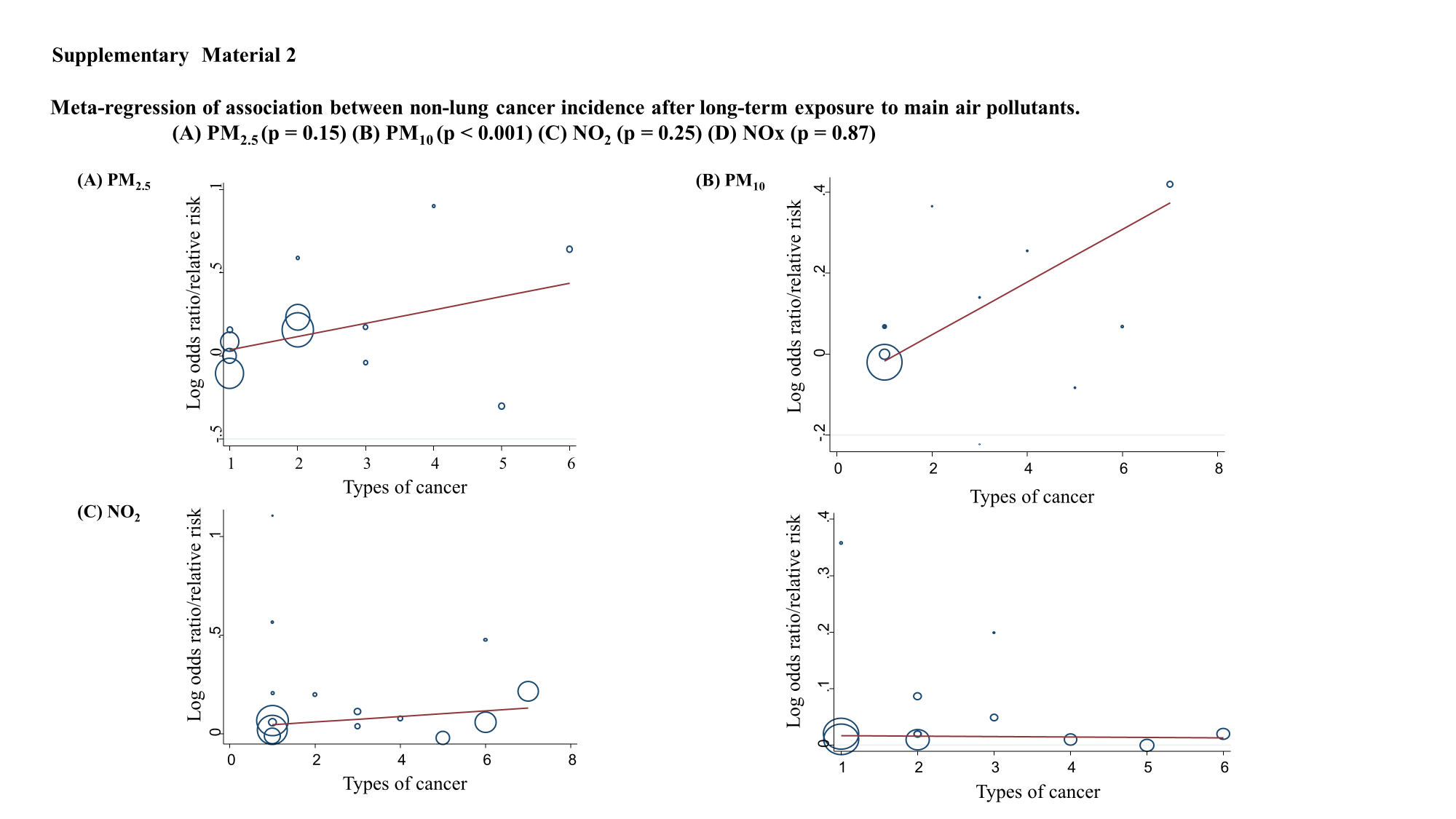 Types of cancer: (A) 1: Breast cancer, 2: Liver cancer, 3: Brain cancer, 4: Kidney cancer,                    5: Bladder cancer, 6: Stomach cancer               (B) 1: Breast cancer, 2: Liver cancer, 3: Brain cancer, 4: Kidney cancer,                    5: Bladder cancer, 6: Stomach cancer, 7: NMSC (non-melanoma skin cancer)               (C) 1: Breast cancer, 2: Liver cancer, 3: Brain cancer, 4: Kidney cancer,                    5: Bladder cancer, 6: Prostate cancer, 7: NMSC (non-melanoma skin cancer)               (D) 1: Breast cancer, 2: Brain cancer, 3: Liver cancer, 4: Kidney cancer,                    5: Bladder cancer, 6: Stomach cancer